  BOKA I DIN KALENDER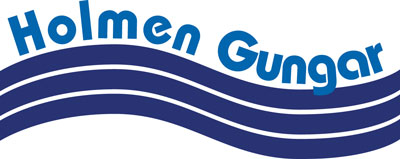   14:e – 17:e JULI 2022 Välkomna!        Sorsele UIF